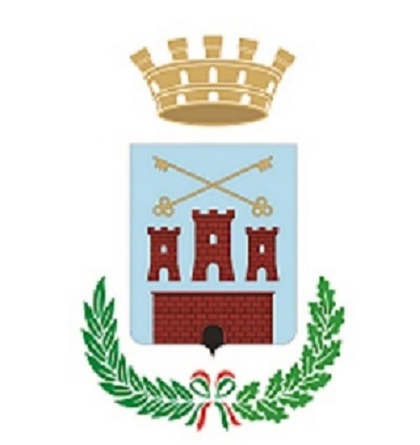 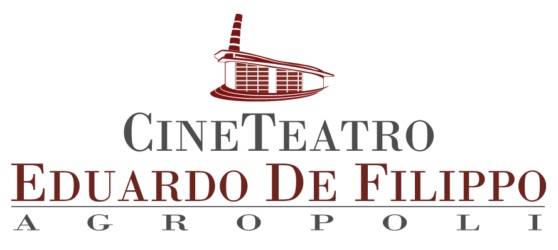                                                                                                                                                 Spett.le Ufficio Cultura del Comune di Agropoli Piazza Della Repubblica n. 3 84043 Agropoli (Sa) OGGETTO: Cine Teatro “E. De Filippo” - Offerta di Sponsorizzazione. Io sottoscritto __________________________________________ nato a __________________________ ( _____ ) il ______________ residente a ___________________________ via _______________________________________ in qualità di legale rappresentante della Ditta ____________________________________________________________ avente sede in ______________________________ via ______________________________________________ P.I. ____________________________ C.F.________________________________ tel. ____________________________ DICHIAROL’interesse della ditta di cui sopra, da me rappresentata, a pubblicizzare la propria Azienda attraverso la proiezione di video promozionali all’interno del Cine Teatro Eduardo Di Filippo di Agropoli.A tal fine sono interessato: ad offrire una sponsorizzazione pari ad € 800 + IVA 22% per la proiezione del video in sala durante la proiezione cinematografica;ad offrire una sponsorizzazione pari ad € 200 + IVA 22% per la proiezione del video sui monitor del foyer;DICHIARO INOLTRE- Di conoscere ed accettare i termini del Pubblico Avviso per la ricerca di soggetti sponsorizzatori cui offrire la possibilità di promuovere l’immagine della propria Azienda all’interno del Cine Teatro Eduardo Di Filippo di Agropoli, in particolare mediante la messa in onda di video pubblicitari durante le proiezioni cinematografiche e sui monitor presenti nel foyer; - di conoscere ed accettare i termini del Regolamento per la disciplina e gestione delle sponsorizzazioni: - di impegnarmi, in caso di accettazione da parte dell’Amministrazione Comunale di Agropoli dell’offerta presentata, a formalizzare l’accettazione della sponsorizzazione come in avviso indicato ed a fornire gli spot video necessari alla realizzazione della sponsorizzazione nel formato HD e della durata massima di 40 secondi; DICHIARO ALTRESI’Di essere in possesso dei requisiti per contrattare con la pubblica Amministrazione e quindi:- l’inesistenza delle condizioni a contrattare con la pubblica amministrazione, di cui agli artt. 120 e seguenti della legge 24/11/1981 n. 689, e di ogni altra situazione considerata dalla legge pregiudizievole o limitativa della capacità contrattuale; - l’inesistenza di impedimenti derivanti dalla sottoposizione a misure cautelari antimafia; - l’inesistenza di procedure concorsuali o fallimentari (solo per le imprese) Allega:1.copia bonifico bancario intestato al Comune di Agropoli, IBAN IT53F07066760200000004029952.documento identità del legale rappresentanteLuogo e data ____________________ 				Timbro e firma _____________________